RIWAYAT HIDUPDewi Sri, dilahirkan di Masamba Kecamatan Masamba Kabupaten Luwu Utara pada tanggal 26 Oktober 1988, merupakan anak  ketujuh dari  delapan bersaudara buah kasih pasangan Ayahanda Junaid To Saripa dan Ibunda Sumiati. Penulis memulai pendidikan formal di SD Negeri 238 Bone Kecamatan Masamba Kabupaten Luwu Utara dan  tamat  pada  tahun  1999. Kemudian melanjutkan ke  SMP Negeri 1 Masamba dan tamat pada tahun 2002. Pada tahun yang sama melanjutkan ke SMA Negeri 1 Masamba dan tamat pada tahun 2005. Pada tahun 2008 penulis terdaftar sebagai mahasiswa jurusan Pendidikan Guru Anak Usia Dini (PGPAUD) Program Studi S1 Universitas Negeri Makassar.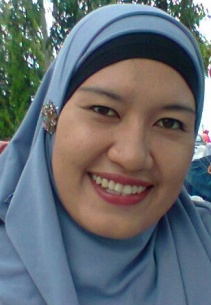 